Plenary of the Intergovernmental Science-PolicyPlatform on Biodiversity and Ecosystem ServicesSixth sessionMedellin, Colombia, 18–24 March 2018Item 2 (c) of the provisional agenda*Organizational matters: election of members of the Multidisciplinary Expert PanelCompilation of curricula vitae of proposed members of the Multidisciplinary Expert Panel: proposals from Asia-Pacific StatesNote by the secretariatThe annex to the present note, which is presented without formal editing, sets out a compilation of the curricula vitae of the candidates proposed for membership of the Multidisciplinary Expert Panel, as submitted by Asia-Pacific States. The curricula vitae have been made available, as received, from https://www.ipbes.net/nominations/mep-2017.AnnexCompilation of curricula vitae of proposed members of the Multidisciplinary Expert Panel: 
proposals from Asia-Pacific StatesUNITED 
NATIONS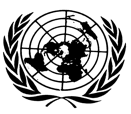 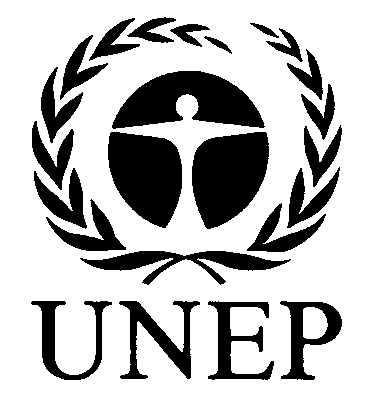 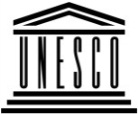 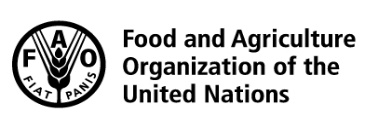 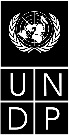 BESIPBES/6/INF/27/Rev.1IPBES/6/INF/27/Rev.1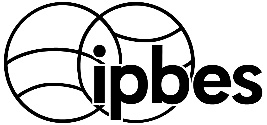 Intergovernmental Science-Policy Platform on Biodiversity and Ecosystem ServicesIntergovernmental Science-Policy Platform on Biodiversity and Ecosystem ServicesIntergovernmental Science-Policy Platform on Biodiversity and Ecosystem ServicesIntergovernmental Science-Policy Platform on Biodiversity and Ecosystem ServicesIntergovernmental Science-Policy Platform on Biodiversity and Ecosystem ServicesDistr.: General
8 March 2018English onlyDistr.: General
8 March 2018English onlyNominated byNameAffiliationExpertiseGenderLink to curriculum vitaeBhutanThinley ChodenUgyen Wangchuck Institute for Conservation and Environmental Research (UWICER)ForestryFemalehttps://www.ipbes.net/sites/default/files/thinley_choden_cv_dec2017.pdf BhutanSangay WangchukUgyen Wangchuck Institute for Conservation and Environmental Research (UWICER)ForestryMalehttps://www.ipbes.net/sites/default/files/cv_sangay_wangchuk.pdf ChinaNing WuChengdu Institute of Biology, Chinese Academy of SciencesEcosystem servicesMalehttps://www.ipbes.net/sites/default/files/cv_of_wu_ning_2017-08.pdf IndiaGaensan BalachanderConservation, socio-economic developmentMalehttps://www.ipbes.net/sites/default/files/gb_cv_nov_2017.doc JapanShizuka HashimotoGraduate School of Agricultural and Life Sciences, University of TokyoLandscape policy and planningMalehttps://www.ipbes.net/sites/default/files/cvhashimotonov2017r.pdf MalaysiaLeng Guan SawPenang Botanic GardensPlant ecology and taxonomyMalehttps://www.ipbes.net/sites/default/files/curriculum_vitae_-_sawlg.pdf MaldivesMohamed AdamMarine Research Center, MaldivesMarine biology, fisheriesMalehttps://www.ipbes.net/sites/default/files/dr._mohamed_shiham_adam_cv_version_3.pdf MaldivesAbdulla NaseerMaldives National UniversityTropical marine biology, coral reefsMalehttps://www.ipbes.net/sites/default/files/cv_naseer_updated_jan2018.pdf NepalRam ChaudharyTribhuvan UniversityBiodiversity conservationMalehttps://www.ipbes.net/sites/default/files/1._ram_p._chaudharynepal_cv_mep_ipbes_2018.docx NepalMadhav KarkiCentre for Green Economy DevelopmentNatural resource managementMalehttps://www.ipbes.net/sites/default/files/madhavkarkicv2017.pdf NepalKrishna PaudelKathmandu Forestry CollegeAgroforestryMalehttps://www.ipbes.net/sites/default/files/kcp_cv_ipbes_2018.doc NepalShree Bhagavan ThakurFAO/Climate Change Adaptation in Agriculture Project, Kathmandu-LDF/GEFAgricultureMalehttps://www.ipbes.net/sites/default/files/sbthakur_cv_dec_2017.docx PakistanHamid AhmadPakistan Council of Scientific & Industrial Research (PCSIR)Food science and technologyMalehttps://www.ipbes.net/sites/default/files/cv_ha_food_sci._meat_sci._aw_-_2017-1.pdf PakistanHussain AliAgricultural Research Institute TarnabEntomologyMalehttps://www.ipbes.net/sites/default/files/dr._hussain_ali_cv_1.pdf PakistanParveen EjazMinistry of Climate Change, Government of PakistanBiogeochemistryFemalehttps://www.ipbes.net/sites/default/files/cv_pe_updated_112017_1_1_1.doc PakistanRizwan IrshadMinistry of Climate Change, Government of PakistanZoology, conservationMalehttps://www.ipbes.net/sites/default/files/cv_rizwan_irshad_abs_training.docx PakistanFarkhanda ManzoorLahore College for Women UniversityEntomologyFemalehttps://www.ipbes.net/sites/default/files/cv_farkhanda.pdf PakistanRahmatullah QureshiPir Mehr Ali Shah Arid Agriculture UniversityTaxonomy, ethnobotanyMalehttps://www.ipbes.net/sites/default/files/cv-dr._rahmat.pdfPhilippinesTheresa Mundita LimDepartment of Environment and Natural Resources - Biodiversity Management BureauVeterinary medicine, resource managementFemalehttps://www.ipbes.net/sites/default/files/curriculum_vitae_tmsl_01052017_1.docx 